Вечер русского романса. 22 сентября МБДОУ № 8 «Звездочка» города Алатыря Чувашской Республики гостеприимно распахнул двери для своих коллег, педагогов города, любителей русского романса. В уютном музыкальном зале  коллективом детского сада была создана атмосфера второй половины девятнадцатого века. И мы окунулись  в сладостный мир музыки. Открыли встречу  хозяева праздника всеми любимой песней «Осенние листья». Такое начало дало старт замечательному празднику. В программе участвовали многие коллективы детских садов и наш детский сад не остался в стороне. Мы исполнили всем хорошо известную песню из кинофильма «Девчата» «Старый клен» и малоизвестный романс «Я ехала домой». 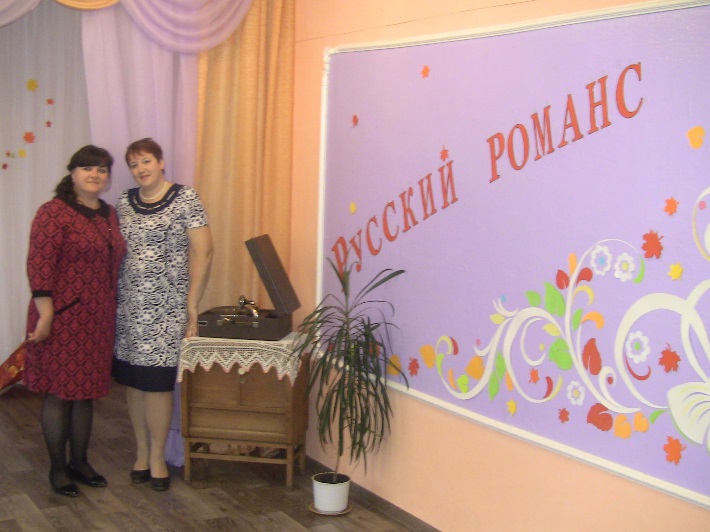 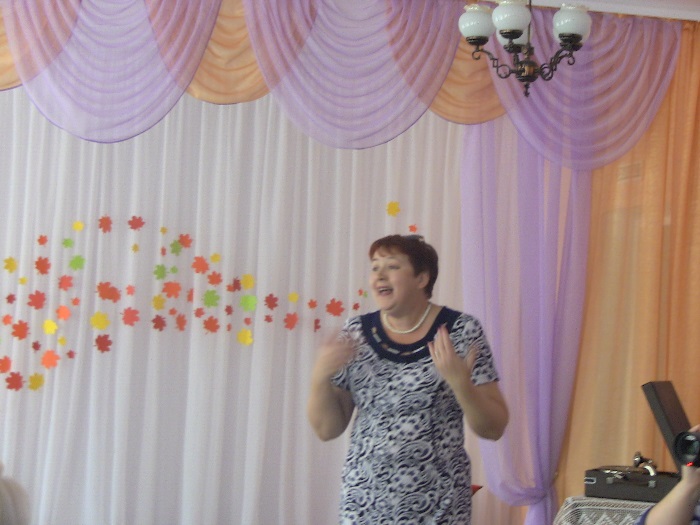 